Администрация городского округа город Бор Нижегородской областиПОСТАНОВЛЕНИЕОт 18.10.2021                                                                                                     № 5183О подготовке проекта планировки и межевания территории, расположенной западнее д. Тушнино (Редькинский сельсовет) городского округа г. Бор, для земельного участка с кадастровым номером 52:20:1400057:471В соответствии со статьями 8.2, 41-43, 46 Градостроительного кодекса Российской Федерации в связи с обращением Рыжова Леонида Ивановича администрация городского округа г. Бор постановляет:1. Разрешить Рыжову Л.И. за счет собственных средств подготовку проекта планировки и межевания территории, расположенной западнее д. Тушнино (Редькинский сельсовет) городского округа г. Бор, для земельного участка с кадастровым номером 52:20:1400057:471, в соответствии с прилагаемой схемой границ территории для целей формирования индивидуальной жилой застройки.2. Утвердить прилагаемые Градостроительное задание №15/21 и Задание на выполнение инженерных изысканий для подготовки проекта планировки и межевания территории.3. Рыжову Л.И. представить в администрацию городского округа город Бор Нижегородской области проект планировки и межевания территории не позднее одного года со дня издания настоящего постановления.4. Общему отделу администрации городского округа г. Бор обеспечить опубликование настоящего постановления в газете «БОР сегодня» и размещение на сайте www.borcity.ru.Глава местного самоуправления                                                       А.В. БоровскийН.Н. Жукова, 2-30-69                                                                                                                                                                               ПРИЛОЖЕНИЕ                                                                                                                                                  к постановлению администрации                                                                                                                                                                       городского округа г.Бор                                                                                                                                                                    от 18.10.2021  № 5183Схема границ территории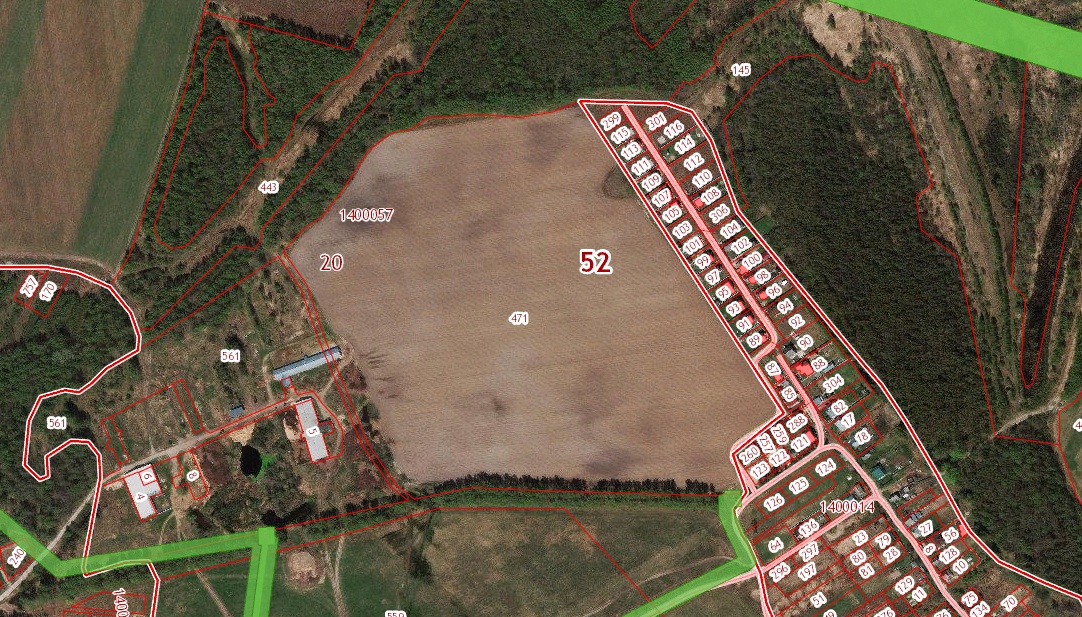 Условные обозначения  - граница разработки проекта планировки и межевания территории, расположенной западнее д. Тушнино (Редькинский сельсовет) городского округа г. Бор, для земельного участка с кадастровым номером 52:20:1400057:471 Заказчик: Рыжов Л.И.